PhDr Jaroslava Hasmanová Marhánková, Ph.D. působí na katedře sociologie Fakulty sociálních věd Univerzity Karlovy. Ve své práci se prostřednictvím kvalitativních metod zaměřuje především na otázky stárnutí, tělesnosti a genderu. Dlouhodobě se věnuje rovněž tématům z oblasti sociologie medicíny. Její předchozí vědecké projekty se mimo jiné soustředily na analýzu politik aktivního stárnutí, zkušenost prarodičovství či anti-vakcinační hnutí v České republice. Je autorkou knih „Aktivita jako projekt. Diskurz aktivního stárnutí a jeho odezvy v životech českých seniorů a seniorek“ (2013) a „Prarodičovství v současné české společnosti“ (2018). V současné době pracuje na projektu  Partnerské vztahy v pozdějším věku, který se zaměřuje na dopad různých partnerských historií a uspořádání na zkušenost stárnutí a koordinuje kvalitativní část mezinárodního projektu Ageing as Future v České republice.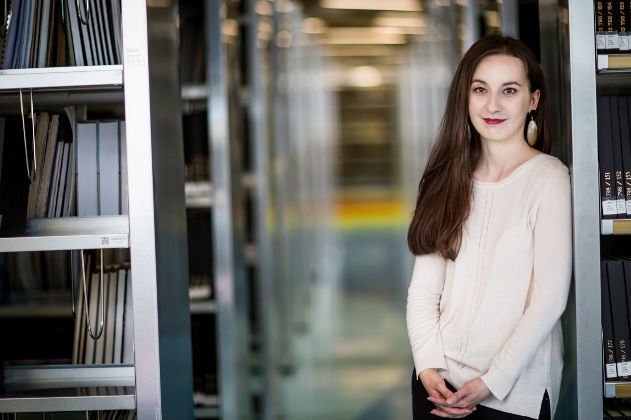 LGBT* senioři jako klienti sociálních služebLGBT senioři/seniorky rozhodně nemohou být bráni jako homogenní skupina ve smyslu společných rysů, pohledu na svět či obtížím, kterým ve svém běžném životě čelí. Spojuje je ale to, že byli během svého života vystaveni specifickým zkušenostem a bariérám. Zároveň v případě dlouhodobé pobytové péče vstupují do institucích, kde neheterosexuální vyjádření mohou působit jako faktor sociálního vyloučení.  Příspěvek diskutuje koncept LGBT-přátelské péče o seniory/ky. Představuje ji přitom ne jako přístup, které je zaměřen na menšinu, ale jako možný inspirativní rámec pro konceptualizaci péče, která je citlivá k potřebám jednotlivce (nejen) ve stáří. 